Příloha 1:1. Jaké jídlo je na obrázku? 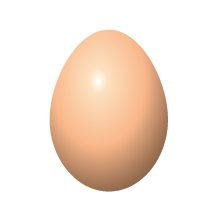 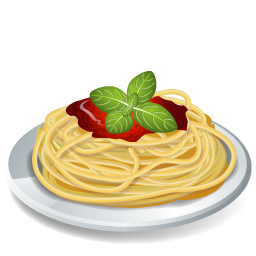 A.   _________________________			  	F. __________________________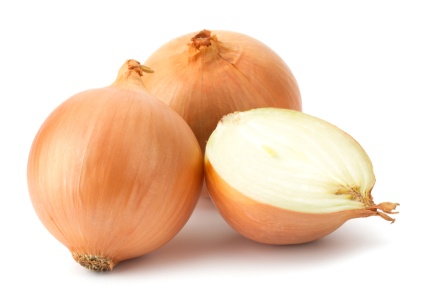 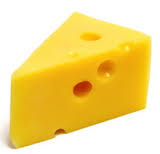 B.  __________________________				G.__________________________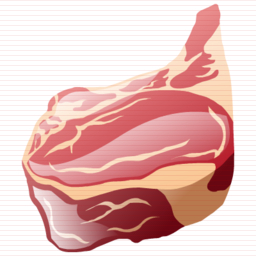 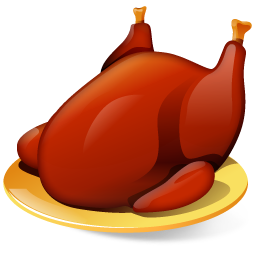 C.  __________________________				H.__________________________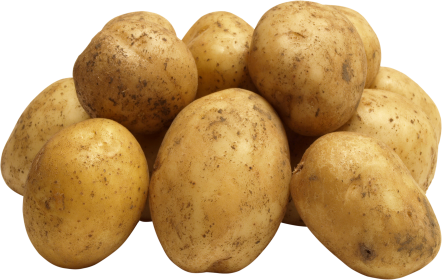 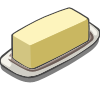 D. ____________________________	                  I.____________________________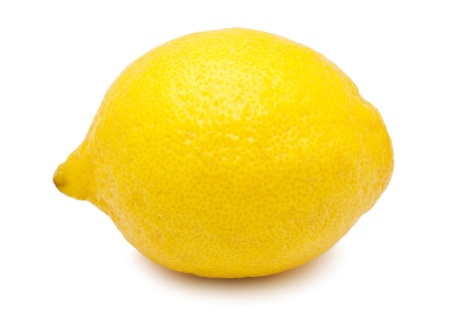 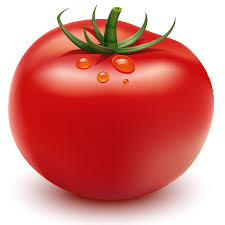 E.  ___________________________	                  J.____________________________